
ՀԱՅԱՍՏԱՆԻ ՀԱՆՐԱՊԵՏՈՒԹՅԱՆ ԱՐԱՐԱՏԻ ՄԱՐԶԻ ՄԱՍԻՍ ՀԱՄԱՅՆՔ 
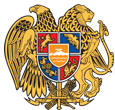 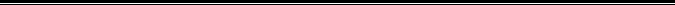 ԱՐՁԱՆԱԳՐՈՒԹՅՈՒՆ N 6
15 ՕԳՈՍՏՈՍԻ 2018թվական

ԱՎԱԳԱՆՈՒ ՀԵՐԹԱԿԱՆ ՆԻՍՏԻՀամայնքի ավագանու նիստին ներկա էին ավագանու բոլոր անդամներ:Համայնքի ղեկավարի հրավերով ավագանու նիստին մասնակցում էին`Նիստը վարում էր  համայնքի ղեկավարի տեղակալ` Նորայր ՀակոբյանըՆիստը արձանագրում էր աշխատակազմի քարտուղար` Վարդան ԳաբրիելյանըԼսեցին
ՄԱՍԻՍ ՔԱՂԱՔԱՅԻՆ ՀԱՄԱՅՆՔԻ ԱՎԱԳԱՆՈՒ 2018 ԹՎԱԿԱՆԻ ՕԳՈՍՏՈՍԻ 15-Ի ՕՐԱԿԱՐԳԸ ՀԱՍՏԱՏԵԼՈՒ ՄԱՍԻՆ/Զեկ. ՆՈՐԱՅՐ ՀԱԿՈԲՅԱՆ/Ղեկավարվելով ,,Տեղական ինքնակառավարման մասին,, Հայաստանի Հանրապետության օրենքի 14-րդ հոդվածի պահանջներով. Մասիս քաղաքային համայնքի ավագանին որոշում էՀաստատել համայնքի ղեկավարի պաշտոնակատարի ներկայացրած Մասիս քաղաքային համայնքի ավագանու 2018 թվականի օգոստոսի 15-ի նիստի օրակարգը՝1.ՄԱՍԻՍ ՔԱՂԱՔԱՅԻՆ ՀԱՄԱՅՆՔԻ ԱՎԱԳԱՆՈՒ 2018 ԹՎԱԿԱՆԻ ՕԳՈՍՏՈՍԻ 15-Ի ՕՐԱԿԱՐԳԸ ՀԱՍՏԱՏԵԼՈՒ ՄԱՍԻՆ:2.ԱՐԱՐԱՏԻ ՄԱՐԶԻ ՄԱՍԻՍ ՔԱՂԱՔԱՅԻՆ ՀԱՄԱՅՆՔԻ 2018 ԹՎԱԿԱՆԻ ԲՅՈՒՋԵԻ 1-ԻՆ ԿԻՍԱՄՅԱԿԻ ԿԱՏԱՐՄԱՆ ՀԱՂՈՐԴՄԱՆ ՄԱՍԻՆ:3.ԱՐԱՐԱՏԻ ՄԱՐԶԻ ՄԱՍԻՍ ՔԱՂԱՔԱՅԻՆ ՀԱՄԱՅՆՔԻ 2018 ԹՎԱԿԱՆԻ ՖՈՆԴԱՅԻՆ ԲՅՈՒՋԵՈՒՄ ՓՈՓՈԽՈՒԹՅՈՒՆՆԵՐ ԿԱՏԱՐԵԼՈՒ ՄԱՍԻՆ:4.ՄԱՍԻՍ ՔԱՂԱՔԱՅԻՆ ՀԱՄԱՅՆՔԻ 2018 ԹՎԱԿԱՆԻ ՏԵՂԱԿԱՆ ՏՈՒՐՔԻ ՏԵՍԱԿՆ ՈՒ ԴՐՈՒՅՔԱՉԱՓԸ ՍԱՀՄԱՆԵԼՈԻ ԵՎ ՄԱՍԻՍ ՔԱՂԱՔԱՅԻՆ ՀԱՄԱՅՆՔԻ ԱՎԱԳԱՆՈՒ 2017 ԹՎԱԿԱՆԻ ԴԵԿՏԵՄԲԵՐԻ 07-Ի N112-Ա ՈՐՈՇՄԱՆ ՄԵՋ ԼՐԱՑՈՒՄ ԵՎ ՓՈՓՈԽՈՒԹՅՈՒՆ ԿԱՏԱՐԵԼՈՒ ՄԱՍԻՆ:5.ՄԱՍԻՍ ՔԱՂԱՔԱՅԻՆ ՀԱՄԱՅՆՔԻ ԱՎԱԳԱՆՈՒ 2017 ԹՎԱԿԱՆԻ ՀՈՒՆՎԱՐԻ 23-Ի N05-Ն ՈՐՈՇՄԱՆ ՀԱՎԵԼՎԱԾՈՒՄ ՓՈՓՈԽՈՒԹՅՈՒՆ ԿԱՏԱՐԵԼՈՒ ՄԱՍԻՆ:Որոշումն ընդունված է. /կցվում է որոշում N 47-Ա/Լսեցին
ՄԱՍԻՍ ՔԱՂԱՔԱՅԻՆ ՀԱՄԱՅՆՔԻ 2018 ԹՎԱԿԱՆԻ ՏԵՂԱԿԱՆ ՏՈՒՐՔԻ ՏԵՍԱԿՆ ՈՒ ԴՐՈՒՅՔԱՉԱՓԸ ՍԱՀՄԱՆԵԼՈԻ ԵՎ ՄԱՍԻՍ ՔԱՂԱՔԱՅԻՆ ՀԱՄԱՅՆՔԻ ԱՎԱԳԱՆՈՒ 2017 ԹՎԱԿԱՆԻ ԴԵԿՏԵՄԲԵՐԻ 07-Ի N112-Ա ՈՐՈՇՄԱՆ ՄԵՋ ԼՐԱՑՈՒՄ ԵՎ ՓՈՓՈԽՈՒԹՅՈՒՆ ԿԱՏԱՐԵԼՈՒ ՄԱՍԻՆ/Զեկ. ԱՐԱՐԱՏ ՎԱՐԴՈՒՄՅԱՆ/ Ղեկավարվելով ,,Տեղական ինքնակառավարման մասին,, Հայաստանի Հանրապետության օրենքի 18-րդ հոդվածի 1-ին մասի, 18-րդ կետի,  ,,Տեղական տուրքերի և վճարների մասին,, Հայաստանի Հանրապետության օրենքի 12-րդ հոդվածի 1-ին մասի 19-րդ կետի, ,,Նորմատիվ իրավական ակտերի մասին,, Հայաստանի Հանրապետության օրենքի 33-րդ հոդվածի 1-ին մասի 1-ին կետի, 3-րդ մասի  պահանջներով Մասիս քաղաքային համայնքի ավագանին որոշում է՝ 1.Սահմանել Մասիս քաղաքային համայնքի 2018 թվականի տեղական տուրքի տեսակն ու դրույքաչափը.-համայնքի վարչական տարածքում տեխնիկական և հատուկ նշանակության հրավառություն իրականացնելու թույլտվության համար՝ օրացուցային տարվա համար երկու հարյուր հազար դրամ:2.Մասիս քաղաքային համայնքի ավագանու 2017 թվականի դեկտեմբերի 07-ի ,,Մասիս քաղաքային համայնքի 2018 թվականի տեղական տուրքերի և վճարների տեսակներն ու դրույքաչափերը սահմանելու մասին,, N112-Ա որոշման 1-ին մասի 15-րդ կետից հետո լրացնել.,,16.համայնքի վարչական տարածքում տեխնիկական և հատուկ նշանակության հրավառություն իրականացնելու թույլտվության համար՝ օրացուցային տարվա համար  երկու հարյուր հազար դրամ:3. Վերոնշյալ որոշման երկրորդ մասում գրառված ,,4-15,, թվերը փոխարինել ,,4-16,, թվերով:Որոշումն ընդունված է. /կցվում է որոշում N 50-Ն/Լսեցին
ՄԱՍԻՍ ՔԱՂԱՔԱՅԻՆ ՀԱՄԱՅՆՔԻ ԱՎԱԳԱՆՈՒ 2017 ԹՎԱԿԱՆԻ ՀՈՒՆՎԱՐԻ 23-Ի N05-Ն ՈՐՈՇՄԱՆ ՀԱՎԵԼՎԱԾՈՒՄ ՓՈՓՈԽՈՒԹՅՈՒՆ ԿԱՏԱՐԵԼՈՒ ՄԱՍԻՆ/Զեկ. ԱՆԱՀԻՏ ԱՌՈՒՍՏԱՄՅԱՆ/Ղեկավարվելով ,,Նորմատիվ իրավական ակտերի մասին,, Հայաստանի Հանրապետության օրենքի 33-րդ հոդվածի 1-ին մասի 1-ին կետի պահանջով Մասիս քաղաքային համայնքի ավագանին որոշում է՝1.Մասիս քաղաքային համայնքի ավագանու 2017 թվականի հունվարի 23-ի ,,2017-2021 թվականների զարգացման ծրագրերը հաստատելու մասին,, N05-Ն որոշման հավելվածի ,,Մասիս համայնքի սեփականություն համարվող գույքի /հողամասերի/ կառավարման /օտարման, վարձակալության տրամադրման/ 2017-2021 թվականների,, ծրագրի 2-րդ կետում ,,տարածքը, մակերեսը /հա/ սյունակի տակ գրառված ,,2,1,, թվերը փոխարինել ,,4,8,, թվերով և ,,2018,, սյունակի տակ գրառված ,,0,4,, թվերը փոխարինել ,,3,1,, թվերով:Որոշումն ընդունված է. /կցվում է որոշում N 51-Ա/Լսեցին
ԱՐԱՐԱՏԻ ՄԱՐԶԻ ՄԱՍԻՍ ՔԱՂԱՔԱՅԻՆ ՀԱՄԱՅՆՔԻ 2018 ԹՎԱԿԱՆԻ ԲՅՈՒՋԵԻ 1-ԻՆ ԿԻՍԱՄՅԱԿԻ ԿԱՏԱՐՄԱՆ ՀԱՂՈՐԴՄԱՆ ՄԱՍԻՆ /Զեկ. ՆՈՐԱՅՐ ՀԱԿՈԲՅԱՆ/Ղեկավարվելով,,Տեղական ինքնակառավարման մասին,, Հայաստանի Հանրապետության օրենքի 38-րդ հոդվածի 1-ին մասի, 1-ին կետի ,, Բյուջետային համակարգի մասին,, Հայաստանի Հանրապետության օրենքի 35-րդ հոդվածի 1-ին մասի պահանջներով և հիմք ընդունելով 2018 թվականի բյուջեի 1-ին կիսամյակի կատարման վերաբերյալ ֆինանսական բաժնի պետի հաղորդումը (հաղորդումը կցվում է)՝ Մասիս քաղաքային համայնքի ավագանին որոշում է.1.Ընդունել ի գիտություն Մասիս քաղաքային համայնքի 2018 թվականի բյուջեի 1-ին կիսամյակի  կատարման վերաբերյալ հաղորդումը՝ա/ եկամուտների կատարման գծով՝ համաձայն հավելված 1-ի:բ/ ծախսերի կատարման գծով՝ համաձայն հավելված 2-ի:Որոշումն ընդունված է. /կցվում է որոշում N 48-Ա/Լսեցին
ԱՐԱՐԱՏԻ ՄԱՐԶԻ ՄԱՍԻՍ ՔԱՂԱՔԱՅԻՆ ՀԱՄԱՅՆՔԻ 2018 ԹՎԱԿԱՆԻ ՖՈՆԴԱՅԻՆ ԲՅՈՒՋԵՈՒՄ ՓՈՓՈԽՈՒԹՅՈՒՆՆԵՐ ԿԱՏԱՐԵԼՈՒ ՄԱՍԻՆ/Զեկ. ՆՎԱՐԴ ՍԱՀԱԿՅԱՆ/Ղեկավարվելով ,,Տեղական ինքնակառավարման մասին,, Հայաստանի Հանրապետության օրենքի 18-րդ հոդվածի 1-ին մասի 5-րդ կետի, «Բյուջետային համակարգի մասին»  Հայաստանի   Հանրապետության օրենքի 33-րդ հոդվածի  4-րդ մասի պահանջներով, հիմք ընդունելով ֆինանսական բաժնի պետի զեկույցը (զեկույցը կցվում է) Մասիս քաղաքային համայնքի ավագանին որոշում է ՝1.Հաստատել բյուջեի փոփոխությունը՝ 2018 թվականի ֆոնդային բյուջեի աղբահանում (5.1.1) գործառական դասակարգման վարչական սարքավորումներ (5122) հոդվածը նվազեցնել 487,5 հազար դրամով, այն ավելացնելով նավթամթերք և բնական գազ (4.3.2) գործառական դասակարգման շենքերի և կառույցների հիմնանորոգում (5113) հոդվածին:Որոշումն ընդունված է. /կցվում է որոշում N 49-Ն/
Համայնքի ղեկավարի տեղակալ

ՆՈՐԱՅՐ ՀԱԿՈԲՅԱՆ________________Նիստն արձանագրեց`  Վարդան Գաբրիելյանը _________________________________Կողմ-0Դեմ-0Ձեռնպահ-0Կողմ-8Դեմ-0Ձեռնպահ-0Կողմ-8Դեմ-0Ձեռնպահ-0Կողմ-8Դեմ-0Ձեռնպահ-0Կողմ-8Դեմ-0Ձեռնպահ-0 Ավագանու անդամներ